Kittyman (Soon May The Kittyman Come)Trailer Park Boys 2021 (sung to the tune of Wellerman, Traditional New Zealand folk song c. 1860-70)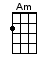 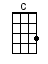 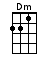 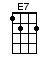 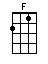 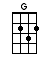 INTRO:  / 1 2 / 1 2 / [Am] / [Am]There [Am] once was a cat with a hungry bellyAnd the [Dm] name of the cat was [Am] Whiskers JellyHis [Am] throat was dry and his bowl was bare[E7] meow, my furry cats, [Am] meow, huh!CHORUS:[F] Soon may the [C] Kittyman comeWith [Dm] birds and mice and some [Am] tasty nums[F] One day, when the [C] critters comeWe’ll [E7] eat ‘til our bellies are [Am] fullWell, [Am] Jelly got his boys and they gathered ‘roundThey [Dm] scattered seeds from a [Am] sack they foundIn [Am] hopes the seeds they spread on the groundWould [E7] bring small critters a-[Am]boot, huh!CHORUS:[F] Soon may the [C] Kittyman comeWith [Dm] birds and mice and some [Am] tasty nums[F] One day, when the [C] critters comeWe’ll [E7] eat ‘til our bellies are [Am] fullWell the [Am] gang was bored and morale had dipped‘Til [Dm] one of the seeds grew [Am] green catnipThey [Am] sniffed and they snacked and they all got rippedThey [E7] all had a meow that [Am] night, huh!CHORUS:[F] Soon may the [C] Kittyman comeWith [Dm] birds and mice and some [Am] tasty nums[F] One day, when the [C] critters comeWe’ll [E7] eat ‘til our bellies are [Am] fullWell their [Am] heads were hung when the morn was nighThe [Dm] nip was strong and they [Am] all got highTheir [Am] bellies were shrunk and their bowls dtill dryOh [E7] bring us some mice to-[Am]day, huh!CHORUS:[F] Soon may the [C] Kittyman comeWith [Dm] birds and mice and some [Am] tasty nums[F] One day, when the [C] critters comeWe’ll [E7] eat ‘til our bellies are [Am] fullwww.bytownukulele.ca